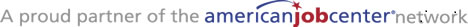 Equal Opportunity Employer ProgramAuxiliary aids and services are available upon request to individuals with disabilities by calling (801) 526-9240. Individuals with speech and/or hearing impairments may call Relay Utah by dialing 711. Spanish Relay Utah: 1-888-346-3162DWS-WDD 304Rev. 11/2017State of Utah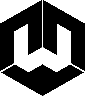 Department of Workforce ServicesMASTER APPLICATIONThe purpose of a Master Application is to have all of your contact information, education, experience, and skills in one document for completing employment applications.The purpose of a Master Application is to have all of your contact information, education, experience, and skills in one document for completing employment applications.The purpose of a Master Application is to have all of your contact information, education, experience, and skills in one document for completing employment applications.The purpose of a Master Application is to have all of your contact information, education, experience, and skills in one document for completing employment applications.The purpose of a Master Application is to have all of your contact information, education, experience, and skills in one document for completing employment applications.The purpose of a Master Application is to have all of your contact information, education, experience, and skills in one document for completing employment applications.The purpose of a Master Application is to have all of your contact information, education, experience, and skills in one document for completing employment applications.The purpose of a Master Application is to have all of your contact information, education, experience, and skills in one document for completing employment applications.The purpose of a Master Application is to have all of your contact information, education, experience, and skills in one document for completing employment applications.The purpose of a Master Application is to have all of your contact information, education, experience, and skills in one document for completing employment applications.The purpose of a Master Application is to have all of your contact information, education, experience, and skills in one document for completing employment applications.The purpose of a Master Application is to have all of your contact information, education, experience, and skills in one document for completing employment applications.The purpose of a Master Application is to have all of your contact information, education, experience, and skills in one document for completing employment applications.The purpose of a Master Application is to have all of your contact information, education, experience, and skills in one document for completing employment applications.The purpose of a Master Application is to have all of your contact information, education, experience, and skills in one document for completing employment applications.The purpose of a Master Application is to have all of your contact information, education, experience, and skills in one document for completing employment applications.The purpose of a Master Application is to have all of your contact information, education, experience, and skills in one document for completing employment applications.The purpose of a Master Application is to have all of your contact information, education, experience, and skills in one document for completing employment applications.The purpose of a Master Application is to have all of your contact information, education, experience, and skills in one document for completing employment applications.The purpose of a Master Application is to have all of your contact information, education, experience, and skills in one document for completing employment applications.The purpose of a Master Application is to have all of your contact information, education, experience, and skills in one document for completing employment applications.The purpose of a Master Application is to have all of your contact information, education, experience, and skills in one document for completing employment applications.The purpose of a Master Application is to have all of your contact information, education, experience, and skills in one document for completing employment applications.The purpose of a Master Application is to have all of your contact information, education, experience, and skills in one document for completing employment applications.The purpose of a Master Application is to have all of your contact information, education, experience, and skills in one document for completing employment applications.The purpose of a Master Application is to have all of your contact information, education, experience, and skills in one document for completing employment applications.The purpose of a Master Application is to have all of your contact information, education, experience, and skills in one document for completing employment applications.The purpose of a Master Application is to have all of your contact information, education, experience, and skills in one document for completing employment applications.The purpose of a Master Application is to have all of your contact information, education, experience, and skills in one document for completing employment applications.The purpose of a Master Application is to have all of your contact information, education, experience, and skills in one document for completing employment applications.The purpose of a Master Application is to have all of your contact information, education, experience, and skills in one document for completing employment applications.The purpose of a Master Application is to have all of your contact information, education, experience, and skills in one document for completing employment applications.The purpose of a Master Application is to have all of your contact information, education, experience, and skills in one document for completing employment applications.The purpose of a Master Application is to have all of your contact information, education, experience, and skills in one document for completing employment applications.The purpose of a Master Application is to have all of your contact information, education, experience, and skills in one document for completing employment applications.The purpose of a Master Application is to have all of your contact information, education, experience, and skills in one document for completing employment applications.The purpose of a Master Application is to have all of your contact information, education, experience, and skills in one document for completing employment applications.The purpose of a Master Application is to have all of your contact information, education, experience, and skills in one document for completing employment applications.The purpose of a Master Application is to have all of your contact information, education, experience, and skills in one document for completing employment applications.The purpose of a Master Application is to have all of your contact information, education, experience, and skills in one document for completing employment applications.The purpose of a Master Application is to have all of your contact information, education, experience, and skills in one document for completing employment applications.The purpose of a Master Application is to have all of your contact information, education, experience, and skills in one document for completing employment applications.The purpose of a Master Application is to have all of your contact information, education, experience, and skills in one document for completing employment applications.The purpose of a Master Application is to have all of your contact information, education, experience, and skills in one document for completing employment applications.The purpose of a Master Application is to have all of your contact information, education, experience, and skills in one document for completing employment applications.The purpose of a Master Application is to have all of your contact information, education, experience, and skills in one document for completing employment applications.The purpose of a Master Application is to have all of your contact information, education, experience, and skills in one document for completing employment applications.The purpose of a Master Application is to have all of your contact information, education, experience, and skills in one document for completing employment applications.The purpose of a Master Application is to have all of your contact information, education, experience, and skills in one document for completing employment applications.The purpose of a Master Application is to have all of your contact information, education, experience, and skills in one document for completing employment applications.The purpose of a Master Application is to have all of your contact information, education, experience, and skills in one document for completing employment applications.The purpose of a Master Application is to have all of your contact information, education, experience, and skills in one document for completing employment applications.The purpose of a Master Application is to have all of your contact information, education, experience, and skills in one document for completing employment applications.The purpose of a Master Application is to have all of your contact information, education, experience, and skills in one document for completing employment applications.The purpose of a Master Application is to have all of your contact information, education, experience, and skills in one document for completing employment applications.The purpose of a Master Application is to have all of your contact information, education, experience, and skills in one document for completing employment applications.The purpose of a Master Application is to have all of your contact information, education, experience, and skills in one document for completing employment applications.The purpose of a Master Application is to have all of your contact information, education, experience, and skills in one document for completing employment applications.The purpose of a Master Application is to have all of your contact information, education, experience, and skills in one document for completing employment applications.The purpose of a Master Application is to have all of your contact information, education, experience, and skills in one document for completing employment applications.1.  Applicant Information1.  Applicant Information1.  Applicant Information1.  Applicant Information1.  Applicant Information1.  Applicant Information1.  Applicant Information1.  Applicant Information1.  Applicant Information1.  Applicant Information1.  Applicant Information1.  Applicant Information1.  Applicant Information1.  Applicant Information1.  Applicant Information1.  Applicant Information1.  Applicant Information1.  Applicant Information1.  Applicant Information1.  Applicant Information1.  Applicant Information1.  Applicant Information1.  Applicant Information1.  Applicant Information1.  Applicant Information1.  Applicant Information1.  Applicant Information1.  Applicant Information1.  Applicant Information1.  Applicant Information1.  Applicant Information1.  Applicant Information1.  Applicant Information1.  Applicant Information1.  Applicant Information1.  Applicant Information1.  Applicant Information1.  Applicant Information1.  Applicant Information1.  Applicant Information1.  Applicant Information1.  Applicant Information1.  Applicant Information1.  Applicant Information1.  Applicant Information1.  Applicant Information1.  Applicant Information1.  Applicant Information1.  Applicant Information1.  Applicant Information1.  Applicant Information1.  Applicant Information1.  Applicant Information1.  Applicant Information1.  Applicant Information1.  Applicant Information1.  Applicant Information1.  Applicant Information1.  Applicant Information1.  Applicant InformationName:Name:Name:Name:Name:Name:LastLastLastLastLastLastLastLastLastLastLastLastLastLastLastLastLastLastLastLastFirstFirstFirstFirstFirstFirstFirstFirstFirstFirstFirstFirstFirstFirstFirstFirstFirstFirstFirstFirstFirstFirstFirstFirstMiddle InitialMiddle InitialMiddle InitialMiddle InitialMiddle InitialMiddle InitialAddress:Address:Address:Address:Address:Address:Street addressStreet addressStreet addressStreet addressStreet addressStreet addressStreet addressStreet addressStreet addressStreet addressStreet addressStreet addressStreet addressStreet addressStreet addressStreet addressStreet addressStreet addressStreet addressStreet addressStreet addressStreet addressStreet addressStreet addressStreet addressStreet addressStreet addressStreet addressStreet addressStreet addressStreet addressStreet addressStreet addressStreet addressStreet addressStreet addressStreet addressStreet addressStreet addressStreet addressStreet addressStreet addressStreet addressStreet addressStreet addressStreet addressStreet addressStreet addressStreet addressStreet addressStreet addressStreet addressStreet addressStreet addressCityCityCityCityCityCityCityCityCityCityCityCityCityCityCityCityCityCityCityCityCityCityCityCityCityCityCityCityCityCityCityCityCityCityCityCityStateStateStateStateStateStateZipZipZipZipZipZipHome phone:Home phone:Home phone:Home phone:Home phone:Home phone:Home phone:Home phone:Home phone:Home phone:Cell phone:Cell phone:Cell phone:Cell phone:Cell phone:Cell phone:Cell phone:Cell phone:Cell phone:Email address:Email address:Email address:Email address:Email address:Email address:Email address:Email address:Email address:Email address:Are you a veteran? ……..Are you a veteran? ……..Are you a veteran? ……..Are you a veteran? ……..Are you a veteran? ……..Are you a veteran? ……..Are you a veteran? ……..Are you a veteran? ……..Are you a veteran? ……..Are you a veteran? ……..Are you a veteran? ……..Are you a veteran? ……..Are you a veteran? ……..Are you a veteran? ……..Are you a veteran? ……..Are you a veteran? ……..Are you a veteran? ……..Are you a veteran? ……..Are you a veteran? ……..Are you a veteran? …….. Yes      No Yes      No Yes      No Yes      No Yes      No Yes      No Yes      NoHave you ever been convicted of a misdemeanor or felony? …………………....Have you ever been convicted of a misdemeanor or felony? …………………....Have you ever been convicted of a misdemeanor or felony? …………………....Have you ever been convicted of a misdemeanor or felony? …………………....Have you ever been convicted of a misdemeanor or felony? …………………....Have you ever been convicted of a misdemeanor or felony? …………………....Have you ever been convicted of a misdemeanor or felony? …………………....Have you ever been convicted of a misdemeanor or felony? …………………....Have you ever been convicted of a misdemeanor or felony? …………………....Have you ever been convicted of a misdemeanor or felony? …………………....Have you ever been convicted of a misdemeanor or felony? …………………....Have you ever been convicted of a misdemeanor or felony? …………………....Have you ever been convicted of a misdemeanor or felony? …………………....Have you ever been convicted of a misdemeanor or felony? …………………....Have you ever been convicted of a misdemeanor or felony? …………………....Have you ever been convicted of a misdemeanor or felony? …………………....Have you ever been convicted of a misdemeanor or felony? …………………....Have you ever been convicted of a misdemeanor or felony? …………………....Have you ever been convicted of a misdemeanor or felony? …………………....Have you ever been convicted of a misdemeanor or felony? …………………....Have you ever been convicted of a misdemeanor or felony? …………………....Have you ever been convicted of a misdemeanor or felony? …………………....Have you ever been convicted of a misdemeanor or felony? …………………....Have you ever been convicted of a misdemeanor or felony? …………………....Have you ever been convicted of a misdemeanor or felony? …………………....Have you ever been convicted of a misdemeanor or felony? …………………....Have you ever been convicted of a misdemeanor or felony? …………………....Have you ever been convicted of a misdemeanor or felony? …………………....Have you ever been convicted of a misdemeanor or felony? …………………....Have you ever been convicted of a misdemeanor or felony? …………………....Have you ever been convicted of a misdemeanor or felony? …………………....Have you ever been convicted of a misdemeanor or felony? …………………....Have you ever been convicted of a misdemeanor or felony? …………………....Have you ever been convicted of a misdemeanor or felony? …………………....Have you ever been convicted of a misdemeanor or felony? …………………....Have you ever been convicted of a misdemeanor or felony? …………………....Have you ever been convicted of a misdemeanor or felony? …………………....Have you ever been convicted of a misdemeanor or felony? …………………....Have you ever been convicted of a misdemeanor or felony? …………………....Have you ever been convicted of a misdemeanor or felony? …………………....Have you ever been convicted of a misdemeanor or felony? …………………....Have you ever been convicted of a misdemeanor or felony? …………………....Have you ever been convicted of a misdemeanor or felony? …………………....Have you ever been convicted of a misdemeanor or felony? …………………....Have you ever been convicted of a misdemeanor or felony? …………………....Have you ever been convicted of a misdemeanor or felony? …………………....Have you ever been convicted of a misdemeanor or felony? …………………....Have you ever been convicted of a misdemeanor or felony? …………………....Have you ever been convicted of a misdemeanor or felony? …………………....Have you ever been convicted of a misdemeanor or felony? …………………....Have you ever been convicted of a misdemeanor or felony? …………………....Have you ever been convicted of a misdemeanor or felony? …………………....Have you ever been convicted of a misdemeanor or felony? ………………….... Yes      No Yes      No Yes      No Yes      No Yes      No Yes      No Yes      NoIf yes, please explain: If yes, please explain: If yes, please explain: If yes, please explain: If yes, please explain: If yes, please explain: If yes, please explain: If yes, please explain: If yes, please explain: If yes, please explain: If yes, please explain: If yes, please explain: If yes, please explain: If yes, please explain: If yes, please explain: If yes, please explain: 2. Employment Interest2. Employment Interest2. Employment Interest2. Employment Interest2. Employment Interest2. Employment Interest2. Employment Interest2. Employment Interest2. Employment Interest2. Employment Interest2. Employment Interest2. Employment Interest2. Employment Interest2. Employment Interest2. Employment Interest2. Employment Interest2. Employment Interest2. Employment Interest2. Employment Interest2. Employment Interest2. Employment Interest2. Employment Interest2. Employment Interest2. Employment Interest2. Employment Interest2. Employment Interest2. Employment Interest2. Employment Interest2. Employment Interest2. Employment Interest2. Employment Interest2. Employment Interest2. Employment Interest2. Employment Interest2. Employment Interest2. Employment Interest2. Employment Interest2. Employment Interest2. Employment Interest2. Employment Interest2. Employment Interest2. Employment Interest2. Employment Interest2. Employment Interest2. Employment Interest2. Employment Interest2. Employment Interest2. Employment Interest2. Employment Interest2. Employment Interest2. Employment Interest2. Employment Interest2. Employment Interest2. Employment Interest2. Employment Interest2. Employment Interest2. Employment Interest2. Employment Interest2. Employment Interest2. Employment InterestList the positions you are interested in by specific title (typist, carpenter, auto mechanic).List the positions you are interested in by specific title (typist, carpenter, auto mechanic).List the positions you are interested in by specific title (typist, carpenter, auto mechanic).List the positions you are interested in by specific title (typist, carpenter, auto mechanic).List the positions you are interested in by specific title (typist, carpenter, auto mechanic).List the positions you are interested in by specific title (typist, carpenter, auto mechanic).List the positions you are interested in by specific title (typist, carpenter, auto mechanic).List the positions you are interested in by specific title (typist, carpenter, auto mechanic).List the positions you are interested in by specific title (typist, carpenter, auto mechanic).List the positions you are interested in by specific title (typist, carpenter, auto mechanic).List the positions you are interested in by specific title (typist, carpenter, auto mechanic).List the positions you are interested in by specific title (typist, carpenter, auto mechanic).List the positions you are interested in by specific title (typist, carpenter, auto mechanic).List the positions you are interested in by specific title (typist, carpenter, auto mechanic).List the positions you are interested in by specific title (typist, carpenter, auto mechanic).List the positions you are interested in by specific title (typist, carpenter, auto mechanic).List the positions you are interested in by specific title (typist, carpenter, auto mechanic).List the positions you are interested in by specific title (typist, carpenter, auto mechanic).List the positions you are interested in by specific title (typist, carpenter, auto mechanic).List the positions you are interested in by specific title (typist, carpenter, auto mechanic).List the positions you are interested in by specific title (typist, carpenter, auto mechanic).List the positions you are interested in by specific title (typist, carpenter, auto mechanic).List the positions you are interested in by specific title (typist, carpenter, auto mechanic).List the positions you are interested in by specific title (typist, carpenter, auto mechanic).List the positions you are interested in by specific title (typist, carpenter, auto mechanic).List the positions you are interested in by specific title (typist, carpenter, auto mechanic).List the positions you are interested in by specific title (typist, carpenter, auto mechanic).List the positions you are interested in by specific title (typist, carpenter, auto mechanic).List the positions you are interested in by specific title (typist, carpenter, auto mechanic).List the positions you are interested in by specific title (typist, carpenter, auto mechanic).List the positions you are interested in by specific title (typist, carpenter, auto mechanic).List the positions you are interested in by specific title (typist, carpenter, auto mechanic).List the positions you are interested in by specific title (typist, carpenter, auto mechanic).List the positions you are interested in by specific title (typist, carpenter, auto mechanic).List the positions you are interested in by specific title (typist, carpenter, auto mechanic).List the positions you are interested in by specific title (typist, carpenter, auto mechanic).List the positions you are interested in by specific title (typist, carpenter, auto mechanic).List the positions you are interested in by specific title (typist, carpenter, auto mechanic).List the positions you are interested in by specific title (typist, carpenter, auto mechanic).List the positions you are interested in by specific title (typist, carpenter, auto mechanic).List the positions you are interested in by specific title (typist, carpenter, auto mechanic).List the positions you are interested in by specific title (typist, carpenter, auto mechanic).List the positions you are interested in by specific title (typist, carpenter, auto mechanic).List the positions you are interested in by specific title (typist, carpenter, auto mechanic).List the positions you are interested in by specific title (typist, carpenter, auto mechanic).List the positions you are interested in by specific title (typist, carpenter, auto mechanic).List the positions you are interested in by specific title (typist, carpenter, auto mechanic).List the positions you are interested in by specific title (typist, carpenter, auto mechanic).List the positions you are interested in by specific title (typist, carpenter, auto mechanic).List the positions you are interested in by specific title (typist, carpenter, auto mechanic).List the positions you are interested in by specific title (typist, carpenter, auto mechanic).List the positions you are interested in by specific title (typist, carpenter, auto mechanic).List the positions you are interested in by specific title (typist, carpenter, auto mechanic).List the positions you are interested in by specific title (typist, carpenter, auto mechanic).List the positions you are interested in by specific title (typist, carpenter, auto mechanic).List the positions you are interested in by specific title (typist, carpenter, auto mechanic).List the positions you are interested in by specific title (typist, carpenter, auto mechanic).List the positions you are interested in by specific title (typist, carpenter, auto mechanic).List the positions you are interested in by specific title (typist, carpenter, auto mechanic).List the positions you are interested in by specific title (typist, carpenter, auto mechanic).1st choice:1st choice:1st choice:1st choice:1st choice:1st choice:1st choice:2nd choice:2nd choice:2nd choice:2nd choice:2nd choice:2nd choice:2nd choice:2nd choice:2nd choice:2nd choice:2nd choice:Available to work: Available to work: Available to work: Available to work: Available to work: Available to work: Available to work: Available to work: Available to work: Available to work: Available to work:  Full time      Temporary      Part time      Shift work Full time      Temporary      Part time      Shift work Full time      Temporary      Part time      Shift work Full time      Temporary      Part time      Shift work Full time      Temporary      Part time      Shift work Full time      Temporary      Part time      Shift work Full time      Temporary      Part time      Shift work Full time      Temporary      Part time      Shift work Full time      Temporary      Part time      Shift work Full time      Temporary      Part time      Shift work Full time      Temporary      Part time      Shift work Full time      Temporary      Part time      Shift work Full time      Temporary      Part time      Shift work Full time      Temporary      Part time      Shift work Full time      Temporary      Part time      Shift work Full time      Temporary      Part time      Shift work Full time      Temporary      Part time      Shift work Full time      Temporary      Part time      Shift work Full time      Temporary      Part time      Shift work Full time      Temporary      Part time      Shift work Full time      Temporary      Part time      Shift work Full time      Temporary      Part time      Shift work Full time      Temporary      Part time      Shift work Full time      Temporary      Part time      Shift work Full time      Temporary      Part time      Shift work Full time      Temporary      Part time      Shift work Full time      Temporary      Part time      Shift work Full time      Temporary      Part time      Shift work Full time      Temporary      Part time      Shift work Full time      Temporary      Part time      Shift work Full time      Temporary      Part time      Shift work Full time      Temporary      Part time      Shift work Full time      Temporary      Part time      Shift work Full time      Temporary      Part time      Shift work Full time      Temporary      Part time      Shift work Full time      Temporary      Part time      Shift work Full time      Temporary      Part time      Shift work Full time      Temporary      Part time      Shift work Full time      Temporary      Part time      Shift work Full time      Temporary      Part time      Shift work Full time      Temporary      Part time      Shift work Full time      Temporary      Part time      Shift work Full time      Temporary      Part time      Shift work Full time      Temporary      Part time      Shift work Full time      Temporary      Part time      Shift work Full time      Temporary      Part time      Shift work Full time      Temporary      Part time      Shift work Full time      Temporary      Part time      Shift work Full time      Temporary      Part time      Shift workDate you can start:Date you can start:Date you can start:Date you can start:Date you can start:Date you can start:Date you can start:Date you can start:Date you can start:Date you can start:Date you can start:Date you can start:Desired salary:Desired salary:Desired salary:Desired salary:Desired salary:Desired salary:Desired salary:Desired salary:Desired salary:Desired salary:Desired salary:Desired salary:Desired salary:Desired salary:3. References 3. References 3. References 3. References 3. References 3. References 3. References 3. References 3. References 3. References 3. References 3. References 3. References 3. References 3. References 3. References 3. References 3. References 3. References 3. References 3. References 3. References 3. References 3. References 3. References 3. References 3. References 3. References 3. References 3. References 3. References 3. References 3. References 3. References 3. References 3. References 3. References 3. References 3. References 3. References 3. References 3. References 3. References 3. References 3. References 3. References 3. References 3. References 3. References 3. References 3. References 3. References 3. References 3. References 3. References 3. References 3. References 3. References 3. References 3. References Name/TitleName/TitleName/TitleName/TitleName/TitleName/TitleName/TitleName/TitleName/TitleName/TitleName/TitleName/TitleName/TitleName/TitleName/TitleName/TitleName/TitleCompany/AddressCompany/AddressCompany/AddressCompany/AddressCompany/AddressCompany/AddressCompany/AddressCompany/AddressCompany/AddressCompany/AddressCompany/AddressCompany/AddressCompany/AddressCompany/AddressCompany/AddressCompany/AddressCompany/AddressCompany/AddressCompany/AddressCompany/AddressCompany/AddressTelephone/EmailTelephone/EmailTelephone/EmailTelephone/EmailTelephone/EmailTelephone/EmailTelephone/EmailTelephone/EmailTelephone/EmailTelephone/EmailTelephone/EmailTelephone/EmailTelephone/EmailTelephone/EmailTelephone/EmailTelephone/EmailTelephone/EmailTelephone/EmailTelephone/EmailProfessionalProfessionalProfessionalProfessionalProfessionalProfessionalProfessionalProfessionalProfessionalProfessionalProfessionalProfessionalProfessionalProfessionalProfessionalProfessionalProfessionalProfessionalProfessionalProfessionalProfessionalProfessionalProfessionalProfessionalProfessionalProfessionalProfessionalProfessionalProfessionalProfessionalProfessionalProfessionalProfessionalProfessionalProfessionalProfessionalProfessionalProfessionalProfessionalProfessionalProfessionalProfessionalProfessionalProfessionalProfessionalProfessionalProfessionalProfessionalProfessionalProfessionalProfessionalProfessionalProfessionalProfessionalProfessionalProfessionalProfessionalPersonal (Persons not related to you who you have known at least one year.)Personal (Persons not related to you who you have known at least one year.)Personal (Persons not related to you who you have known at least one year.)Personal (Persons not related to you who you have known at least one year.)Personal (Persons not related to you who you have known at least one year.)Personal (Persons not related to you who you have known at least one year.)Personal (Persons not related to you who you have known at least one year.)Personal (Persons not related to you who you have known at least one year.)Personal (Persons not related to you who you have known at least one year.)Personal (Persons not related to you who you have known at least one year.)Personal (Persons not related to you who you have known at least one year.)Personal (Persons not related to you who you have known at least one year.)Personal (Persons not related to you who you have known at least one year.)Personal (Persons not related to you who you have known at least one year.)Personal (Persons not related to you who you have known at least one year.)Personal (Persons not related to you who you have known at least one year.)Personal (Persons not related to you who you have known at least one year.)Personal (Persons not related to you who you have known at least one year.)Personal (Persons not related to you who you have known at least one year.)Personal (Persons not related to you who you have known at least one year.)Personal (Persons not related to you who you have known at least one year.)Personal (Persons not related to you who you have known at least one year.)Personal (Persons not related to you who you have known at least one year.)Personal (Persons not related to you who you have known at least one year.)Personal (Persons not related to you who you have known at least one year.)Personal (Persons not related to you who you have known at least one year.)Personal (Persons not related to you who you have known at least one year.)Personal (Persons not related to you who you have known at least one year.)Personal (Persons not related to you who you have known at least one year.)Personal (Persons not related to you who you have known at least one year.)Personal (Persons not related to you who you have known at least one year.)Personal (Persons not related to you who you have known at least one year.)Personal (Persons not related to you who you have known at least one year.)Personal (Persons not related to you who you have known at least one year.)Personal (Persons not related to you who you have known at least one year.)Personal (Persons not related to you who you have known at least one year.)Personal (Persons not related to you who you have known at least one year.)Personal (Persons not related to you who you have known at least one year.)Personal (Persons not related to you who you have known at least one year.)Personal (Persons not related to you who you have known at least one year.)Personal (Persons not related to you who you have known at least one year.)Personal (Persons not related to you who you have known at least one year.)Personal (Persons not related to you who you have known at least one year.)Personal (Persons not related to you who you have known at least one year.)Personal (Persons not related to you who you have known at least one year.)Personal (Persons not related to you who you have known at least one year.)Personal (Persons not related to you who you have known at least one year.)Personal (Persons not related to you who you have known at least one year.)Personal (Persons not related to you who you have known at least one year.)Personal (Persons not related to you who you have known at least one year.)Personal (Persons not related to you who you have known at least one year.)Personal (Persons not related to you who you have known at least one year.)Personal (Persons not related to you who you have known at least one year.)Personal (Persons not related to you who you have known at least one year.)Personal (Persons not related to you who you have known at least one year.)Personal (Persons not related to you who you have known at least one year.)Personal (Persons not related to you who you have known at least one year.)4. Work History: List your work experience, beginning with most recent, for the past ten (10) years.4. Work History: List your work experience, beginning with most recent, for the past ten (10) years.4. Work History: List your work experience, beginning with most recent, for the past ten (10) years.4. Work History: List your work experience, beginning with most recent, for the past ten (10) years.4. Work History: List your work experience, beginning with most recent, for the past ten (10) years.4. Work History: List your work experience, beginning with most recent, for the past ten (10) years.4. Work History: List your work experience, beginning with most recent, for the past ten (10) years.4. Work History: List your work experience, beginning with most recent, for the past ten (10) years.4. Work History: List your work experience, beginning with most recent, for the past ten (10) years.4. Work History: List your work experience, beginning with most recent, for the past ten (10) years.4. Work History: List your work experience, beginning with most recent, for the past ten (10) years.4. Work History: List your work experience, beginning with most recent, for the past ten (10) years.4. Work History: List your work experience, beginning with most recent, for the past ten (10) years.4. Work History: List your work experience, beginning with most recent, for the past ten (10) years.4. Work History: List your work experience, beginning with most recent, for the past ten (10) years.4. Work History: List your work experience, beginning with most recent, for the past ten (10) years.4. Work History: List your work experience, beginning with most recent, for the past ten (10) years.4. Work History: List your work experience, beginning with most recent, for the past ten (10) years.4. Work History: List your work experience, beginning with most recent, for the past ten (10) years.4. Work History: List your work experience, beginning with most recent, for the past ten (10) years.4. Work History: List your work experience, beginning with most recent, for the past ten (10) years.4. Work History: List your work experience, beginning with most recent, for the past ten (10) years.4. Work History: List your work experience, beginning with most recent, for the past ten (10) years.4. Work History: List your work experience, beginning with most recent, for the past ten (10) years.4. Work History: List your work experience, beginning with most recent, for the past ten (10) years.4. Work History: List your work experience, beginning with most recent, for the past ten (10) years.4. Work History: List your work experience, beginning with most recent, for the past ten (10) years.4. Work History: List your work experience, beginning with most recent, for the past ten (10) years.4. Work History: List your work experience, beginning with most recent, for the past ten (10) years.4. Work History: List your work experience, beginning with most recent, for the past ten (10) years.4. Work History: List your work experience, beginning with most recent, for the past ten (10) years.4. Work History: List your work experience, beginning with most recent, for the past ten (10) years.4. Work History: List your work experience, beginning with most recent, for the past ten (10) years.4. Work History: List your work experience, beginning with most recent, for the past ten (10) years.4. Work History: List your work experience, beginning with most recent, for the past ten (10) years.4. Work History: List your work experience, beginning with most recent, for the past ten (10) years.4. Work History: List your work experience, beginning with most recent, for the past ten (10) years.4. Work History: List your work experience, beginning with most recent, for the past ten (10) years.4. Work History: List your work experience, beginning with most recent, for the past ten (10) years.4. Work History: List your work experience, beginning with most recent, for the past ten (10) years.4. Work History: List your work experience, beginning with most recent, for the past ten (10) years.4. Work History: List your work experience, beginning with most recent, for the past ten (10) years.4. Work History: List your work experience, beginning with most recent, for the past ten (10) years.4. Work History: List your work experience, beginning with most recent, for the past ten (10) years.4. Work History: List your work experience, beginning with most recent, for the past ten (10) years.4. Work History: List your work experience, beginning with most recent, for the past ten (10) years.4. Work History: List your work experience, beginning with most recent, for the past ten (10) years.4. Work History: List your work experience, beginning with most recent, for the past ten (10) years.4. Work History: List your work experience, beginning with most recent, for the past ten (10) years.4. Work History: List your work experience, beginning with most recent, for the past ten (10) years.4. Work History: List your work experience, beginning with most recent, for the past ten (10) years.4. Work History: List your work experience, beginning with most recent, for the past ten (10) years.4. Work History: List your work experience, beginning with most recent, for the past ten (10) years.4. Work History: List your work experience, beginning with most recent, for the past ten (10) years.4. Work History: List your work experience, beginning with most recent, for the past ten (10) years.4. Work History: List your work experience, beginning with most recent, for the past ten (10) years.4. Work History: List your work experience, beginning with most recent, for the past ten (10) years.4. Work History: List your work experience, beginning with most recent, for the past ten (10) years.4. Work History: List your work experience, beginning with most recent, for the past ten (10) years.4. Work History: List your work experience, beginning with most recent, for the past ten (10) years.Employer: Employer: Employer: Employer: Employer: Employer: Employer: Employer: Dates of employment from:Dates of employment from:Dates of employment from:Dates of employment from:Dates of employment from:Dates of employment from:Dates of employment from:Dates of employment from:Dates of employment from:Dates of employment from:Dates of employment from:Dates of employment from:Dates of employment from:Dates of employment from:Dates of employment from:Dates of employment from:Dates of employment from:Dates of employment from:Dates of employment from:to:to:to:to:to:Address:Address:Address:Address:Address:Address:Address:Street addressStreet addressStreet addressStreet addressStreet addressStreet addressStreet addressStreet addressStreet addressStreet addressStreet addressStreet addressStreet addressStreet addressStreet addressStreet addressStreet addressStreet addressCityCityCityCityCityCityCityCityCityCityCityCityCityCityCityCityCityCityCityCityCityCityCityCityStateStateStateStateZIPZIPSupervisor’s name:Supervisor’s name:Supervisor’s name:Supervisor’s name:Supervisor’s name:Supervisor’s name:Supervisor’s name:Supervisor’s name:Supervisor’s name:Supervisor’s name:Supervisor’s name:Supervisor’s name:Phone & email:Phone & email:Phone & email:Phone & email:Phone & email:Phone & email:Phone & email:Phone & email:Phone & email:Phone & email:Phone & email:Phone & email:Phone & email:Phone & email:Phone & email:Phone & email:Salary starting:Salary starting:Salary starting:Salary starting:Salary starting:Salary starting:Salary starting:Salary starting:Salary starting:Salary ending:Salary ending:Salary ending:Salary ending:Salary ending:Salary ending:Salary ending:Salary ending:Salary ending:Salary ending:Job title, responsibilities, and duties:      Job title, responsibilities, and duties:      Job title, responsibilities, and duties:      Job title, responsibilities, and duties:      Job title, responsibilities, and duties:      Job title, responsibilities, and duties:      Job title, responsibilities, and duties:      Job title, responsibilities, and duties:      Job title, responsibilities, and duties:      Job title, responsibilities, and duties:      Job title, responsibilities, and duties:      Job title, responsibilities, and duties:      Job title, responsibilities, and duties:      Job title, responsibilities, and duties:      Job title, responsibilities, and duties:      Job title, responsibilities, and duties:      Job title, responsibilities, and duties:      Job title, responsibilities, and duties:      Job title, responsibilities, and duties:      Job title, responsibilities, and duties:      Job title, responsibilities, and duties:      Job title, responsibilities, and duties:      Job title, responsibilities, and duties:      Job title, responsibilities, and duties:      Job title, responsibilities, and duties:      Job title, responsibilities, and duties:      Job title, responsibilities, and duties:      Job title, responsibilities, and duties:      Job title, responsibilities, and duties:      Job title, responsibilities, and duties:      Job title, responsibilities, and duties:      Job title, responsibilities, and duties:      Job title, responsibilities, and duties:      Job title, responsibilities, and duties:      Job title, responsibilities, and duties:      Job title, responsibilities, and duties:      Job title, responsibilities, and duties:      Job title, responsibilities, and duties:      Job title, responsibilities, and duties:      Job title, responsibilities, and duties:      Job title, responsibilities, and duties:      Job title, responsibilities, and duties:      Job title, responsibilities, and duties:      Job title, responsibilities, and duties:      Job title, responsibilities, and duties:      Job title, responsibilities, and duties:      Job title, responsibilities, and duties:      Job title, responsibilities, and duties:      Job title, responsibilities, and duties:      Job title, responsibilities, and duties:      Job title, responsibilities, and duties:      Job title, responsibilities, and duties:      Job title, responsibilities, and duties:      Job title, responsibilities, and duties:      Job title, responsibilities, and duties:      Job title, responsibilities, and duties:      Job title, responsibilities, and duties:      Job title, responsibilities, and duties:      Reason for leaving:Reason for leaving:Reason for leaving:Reason for leaving:Reason for leaving:Reason for leaving:Reason for leaving:Reason for leaving:Reason for leaving:Reason for leaving:Reason for leaving:Employer:Employer:Employer:Employer:Employer:Employer:Dates of employment from:Dates of employment from:Dates of employment from:Dates of employment from:Dates of employment from:Dates of employment from:Dates of employment from:Dates of employment from:Dates of employment from:Dates of employment from:Dates of employment from:Dates of employment from:Dates of employment from:Dates of employment from:Dates of employment from:Dates of employment from:Dates of employment from:Dates of employment from:Dates of employment from:to:to:to:to:to:Address:Address:Address:Address:Address:Address:Address:Street addressStreet addressStreet addressStreet addressStreet addressStreet addressStreet addressStreet addressStreet addressStreet addressStreet addressStreet addressStreet addressStreet addressStreet addressStreet addressStreet addressStreet addressCityCityCityCityCityCityCityCityCityCityCityCityCityCityCityCityCityCityCityCityCityCityCityCityStateStateStateStateZIPZIPSupervisor’s name:Supervisor’s name:Supervisor’s name:Supervisor’s name:Supervisor’s name:Supervisor’s name:Supervisor’s name:Supervisor’s name:Supervisor’s name:Supervisor’s name:Supervisor’s name:Supervisor’s name:Phone & email:Phone & email:Phone & email:Phone & email:Phone & email:Phone & email:Phone & email:Phone & email:Phone & email:Phone & email:Phone & email:Phone & email:Phone & email:Phone & email:Phone & email:Phone & email:Salary starting:Salary starting:Salary starting:Salary starting:Salary starting:Salary starting:Salary starting:Salary starting:Salary starting:Salary ending:Salary ending:Salary ending:Salary ending:Salary ending:Salary ending:Salary ending:Salary ending:Salary ending:Salary ending:Job title, responsibilities, and duties:      Job title, responsibilities, and duties:      Job title, responsibilities, and duties:      Job title, responsibilities, and duties:      Job title, responsibilities, and duties:      Job title, responsibilities, and duties:      Job title, responsibilities, and duties:      Job title, responsibilities, and duties:      Job title, responsibilities, and duties:      Job title, responsibilities, and duties:      Job title, responsibilities, and duties:      Job title, responsibilities, and duties:      Job title, responsibilities, and duties:      Job title, responsibilities, and duties:      Job title, responsibilities, and duties:      Job title, responsibilities, and duties:      Job title, responsibilities, and duties:      Job title, responsibilities, and duties:      Job title, responsibilities, and duties:      Job title, responsibilities, and duties:      Job title, responsibilities, and duties:      Job title, responsibilities, and duties:      Job title, responsibilities, and duties:      Job title, responsibilities, and duties:      Job title, responsibilities, and duties:      Job title, responsibilities, and duties:      Job title, responsibilities, and duties:      Job title, responsibilities, and duties:      Job title, responsibilities, and duties:      Job title, responsibilities, and duties:      Job title, responsibilities, and duties:      Job title, responsibilities, and duties:      Job title, responsibilities, and duties:      Job title, responsibilities, and duties:      Job title, responsibilities, and duties:      Job title, responsibilities, and duties:      Job title, responsibilities, and duties:      Job title, responsibilities, and duties:      Job title, responsibilities, and duties:      Job title, responsibilities, and duties:      Job title, responsibilities, and duties:      Job title, responsibilities, and duties:      Job title, responsibilities, and duties:      Job title, responsibilities, and duties:      Job title, responsibilities, and duties:      Job title, responsibilities, and duties:      Job title, responsibilities, and duties:      Job title, responsibilities, and duties:      Job title, responsibilities, and duties:      Job title, responsibilities, and duties:      Job title, responsibilities, and duties:      Job title, responsibilities, and duties:      Job title, responsibilities, and duties:      Job title, responsibilities, and duties:      Job title, responsibilities, and duties:      Job title, responsibilities, and duties:      Job title, responsibilities, and duties:      Job title, responsibilities, and duties:      Reason for leaving:Reason for leaving:Reason for leaving:Reason for leaving:Reason for leaving:Reason for leaving:Reason for leaving:Reason for leaving:Reason for leaving:Reason for leaving:Reason for leaving:Reason for leaving:Reason for leaving:Reason for leaving:Reason for leaving:Employer:Employer:Employer:Employer:Employer:Employer:Dates of employment from:Dates of employment from:Dates of employment from:Dates of employment from:Dates of employment from:Dates of employment from:Dates of employment from:Dates of employment from:Dates of employment from:Dates of employment from:Dates of employment from:Dates of employment from:Dates of employment from:Dates of employment from:Dates of employment from:Dates of employment from:Dates of employment from:Dates of employment from:Dates of employment from:to:to:to:to:to:Address:Address:Address:Address:Address:Address:Street addressStreet addressStreet addressStreet addressStreet addressStreet addressStreet addressStreet addressStreet addressStreet addressStreet addressStreet addressStreet addressStreet addressStreet addressStreet addressStreet addressStreet addressStreet addressCityCityCityCityCityCityCityCityCityCityCityCityCityCityCityCityCityCityCityCityCityCityCityCityStateStateStateStateZIPZIPSupervisor’s name:Supervisor’s name:Supervisor’s name:Supervisor’s name:Supervisor’s name:Supervisor’s name:Supervisor’s name:Supervisor’s name:Supervisor’s name:Supervisor’s name:Supervisor’s name:Supervisor’s name:Phone & email:Phone & email:Phone & email:Phone & email:Phone & email:Phone & email:Phone & email:Phone & email:Phone & email:Phone & email:Phone & email:Phone & email:Phone & email:Phone & email:Phone & email:Phone & email:Salary starting:Salary starting:Salary starting:Salary starting:Salary starting:Salary starting:Salary starting:Salary starting:Salary starting:Salary ending:Salary ending:Salary ending:Salary ending:Salary ending:Salary ending:Salary ending:Salary ending:Salary ending:Salary ending:Job title, responsibilities, and duties:      Job title, responsibilities, and duties:      Job title, responsibilities, and duties:      Job title, responsibilities, and duties:      Job title, responsibilities, and duties:      Job title, responsibilities, and duties:      Job title, responsibilities, and duties:      Job title, responsibilities, and duties:      Job title, responsibilities, and duties:      Job title, responsibilities, and duties:      Job title, responsibilities, and duties:      Job title, responsibilities, and duties:      Job title, responsibilities, and duties:      Job title, responsibilities, and duties:      Job title, responsibilities, and duties:      Job title, responsibilities, and duties:      Job title, responsibilities, and duties:      Job title, responsibilities, and duties:      Job title, responsibilities, and duties:      Job title, responsibilities, and duties:      Job title, responsibilities, and duties:      Job title, responsibilities, and duties:      Job title, responsibilities, and duties:      Job title, responsibilities, and duties:      Job title, responsibilities, and duties:      Job title, responsibilities, and duties:      Job title, responsibilities, and duties:      Job title, responsibilities, and duties:      Job title, responsibilities, and duties:      Job title, responsibilities, and duties:      Job title, responsibilities, and duties:      Job title, responsibilities, and duties:      Job title, responsibilities, and duties:      Job title, responsibilities, and duties:      Job title, responsibilities, and duties:      Job title, responsibilities, and duties:      Job title, responsibilities, and duties:      Job title, responsibilities, and duties:      Job title, responsibilities, and duties:      Job title, responsibilities, and duties:      Job title, responsibilities, and duties:      Job title, responsibilities, and duties:      Job title, responsibilities, and duties:      Job title, responsibilities, and duties:      Job title, responsibilities, and duties:      Job title, responsibilities, and duties:      Job title, responsibilities, and duties:      Job title, responsibilities, and duties:      Job title, responsibilities, and duties:      Job title, responsibilities, and duties:      Job title, responsibilities, and duties:      Job title, responsibilities, and duties:      Job title, responsibilities, and duties:      Job title, responsibilities, and duties:      Job title, responsibilities, and duties:      Job title, responsibilities, and duties:      Job title, responsibilities, and duties:      Job title, responsibilities, and duties:      Reason for leaving:Reason for leaving:Reason for leaving:Reason for leaving:Reason for leaving:Reason for leaving:Reason for leaving:Reason for leaving:Reason for leaving:Reason for leaving:Reason for leaving:Reason for leaving:Reason for leaving:Reason for leaving:Reason for leaving:Employer:Employer:Employer:Employer:Employer:Employer:Dates of employment from:Dates of employment from:Dates of employment from:Dates of employment from:Dates of employment from:Dates of employment from:Dates of employment from:Dates of employment from:Dates of employment from:Dates of employment from:Dates of employment from:Dates of employment from:Dates of employment from:Dates of employment from:Dates of employment from:Dates of employment from:Dates of employment from:Dates of employment from:Dates of employment from:to:to:to:to:to:Address:Address:Address:Address:Address:Address:Address:Street addressStreet addressStreet addressStreet addressStreet addressStreet addressStreet addressStreet addressStreet addressStreet addressStreet addressStreet addressStreet addressStreet addressStreet addressStreet addressStreet addressStreet addressCityCityCityCityCityCityCityCityCityCityCityCityCityCityCityCityCityCityCityCityCityCityCityCityStateStateStateStateZIPZIPSupervisor’s name:Supervisor’s name:Supervisor’s name:Supervisor’s name:Supervisor’s name:Supervisor’s name:Supervisor’s name:Supervisor’s name:Supervisor’s name:Supervisor’s name:Supervisor’s name:Supervisor’s name:Phone & email:Phone & email:Phone & email:Phone & email:Phone & email:Phone & email:Phone & email:Phone & email:Phone & email:Phone & email:Phone & email:Phone & email:Phone & email:Phone & email:Phone & email:Phone & email:Salary starting:Salary starting:Salary starting:Salary starting:Salary starting:Salary starting:Salary starting:Salary starting:Salary starting:Salary ending:Salary ending:Salary ending:Salary ending:Salary ending:Salary ending:Salary ending:Salary ending:Salary ending:Salary ending:Job title, responsibilities, and duties:      Job title, responsibilities, and duties:      Job title, responsibilities, and duties:      Job title, responsibilities, and duties:      Job title, responsibilities, and duties:      Job title, responsibilities, and duties:      Job title, responsibilities, and duties:      Job title, responsibilities, and duties:      Job title, responsibilities, and duties:      Job title, responsibilities, and duties:      Job title, responsibilities, and duties:      Job title, responsibilities, and duties:      Job title, responsibilities, and duties:      Job title, responsibilities, and duties:      Job title, responsibilities, and duties:      Job title, responsibilities, and duties:      Job title, responsibilities, and duties:      Job title, responsibilities, and duties:      Job title, responsibilities, and duties:      Job title, responsibilities, and duties:      Job title, responsibilities, and duties:      Job title, responsibilities, and duties:      Job title, responsibilities, and duties:      Job title, responsibilities, and duties:      Job title, responsibilities, and duties:      Job title, responsibilities, and duties:      Job title, responsibilities, and duties:      Job title, responsibilities, and duties:      Job title, responsibilities, and duties:      Job title, responsibilities, and duties:      Job title, responsibilities, and duties:      Job title, responsibilities, and duties:      Job title, responsibilities, and duties:      Job title, responsibilities, and duties:      Job title, responsibilities, and duties:      Job title, responsibilities, and duties:      Job title, responsibilities, and duties:      Job title, responsibilities, and duties:      Job title, responsibilities, and duties:      Job title, responsibilities, and duties:      Job title, responsibilities, and duties:      Job title, responsibilities, and duties:      Job title, responsibilities, and duties:      Job title, responsibilities, and duties:      Job title, responsibilities, and duties:      Job title, responsibilities, and duties:      Job title, responsibilities, and duties:      Job title, responsibilities, and duties:      Job title, responsibilities, and duties:      Job title, responsibilities, and duties:      Job title, responsibilities, and duties:      Job title, responsibilities, and duties:      Job title, responsibilities, and duties:      Job title, responsibilities, and duties:      Job title, responsibilities, and duties:      Job title, responsibilities, and duties:      Job title, responsibilities, and duties:      Job title, responsibilities, and duties:      Reason for leaving:Reason for leaving:Reason for leaving:Reason for leaving:Reason for leaving:Reason for leaving:Reason for leaving:Reason for leaving:Reason for leaving:Reason for leaving:Reason for leaving:Reason for leaving:Reason for leaving:Reason for leaving:Reason for leaving:Employer:Employer:Employer:Employer:Employer:Employer:Dates of employment from:Dates of employment from:Dates of employment from:Dates of employment from:Dates of employment from:Dates of employment from:Dates of employment from:Dates of employment from:Dates of employment from:Dates of employment from:Dates of employment from:Dates of employment from:Dates of employment from:Dates of employment from:Dates of employment from:Dates of employment from:Dates of employment from:Dates of employment from:Dates of employment from:to:to:to:to:to:Address:Address:Address:Address:Address:Address:Street addressStreet addressStreet addressStreet addressStreet addressStreet addressStreet addressStreet addressStreet addressStreet addressStreet addressStreet addressStreet addressStreet addressStreet addressStreet addressStreet addressStreet addressStreet addressCityCityCityCityCityCityCityCityCityCityCityCityCityCityCityCityCityCityCityCityCityCityCityCityStateStateStateStateZIPZIPSupervisor’s name:Supervisor’s name:Supervisor’s name:Supervisor’s name:Supervisor’s name:Supervisor’s name:Supervisor’s name:Supervisor’s name:Supervisor’s name:Supervisor’s name:Supervisor’s name:Supervisor’s name:Phone & email:Phone & email:Phone & email:Phone & email:Phone & email:Phone & email:Phone & email:Phone & email:Phone & email:Phone & email:Phone & email:Phone & email:Phone & email:Phone & email:Phone & email:Phone & email:Salary starting:Salary starting:Salary starting:Salary starting:Salary starting:Salary starting:Salary starting:Salary starting:Salary starting:Salary ending:Salary ending:Salary ending:Salary ending:Salary ending:Salary ending:Salary ending:Salary ending:Salary ending:Salary ending:Job title, responsibilities, and duties:      Job title, responsibilities, and duties:      Job title, responsibilities, and duties:      Job title, responsibilities, and duties:      Job title, responsibilities, and duties:      Job title, responsibilities, and duties:      Job title, responsibilities, and duties:      Job title, responsibilities, and duties:      Job title, responsibilities, and duties:      Job title, responsibilities, and duties:      Job title, responsibilities, and duties:      Job title, responsibilities, and duties:      Job title, responsibilities, and duties:      Job title, responsibilities, and duties:      Job title, responsibilities, and duties:      Job title, responsibilities, and duties:      Job title, responsibilities, and duties:      Job title, responsibilities, and duties:      Job title, responsibilities, and duties:      Job title, responsibilities, and duties:      Job title, responsibilities, and duties:      Job title, responsibilities, and duties:      Job title, responsibilities, and duties:      Job title, responsibilities, and duties:      Job title, responsibilities, and duties:      Job title, responsibilities, and duties:      Job title, responsibilities, and duties:      Job title, responsibilities, and duties:      Job title, responsibilities, and duties:      Job title, responsibilities, and duties:      Job title, responsibilities, and duties:      Job title, responsibilities, and duties:      Job title, responsibilities, and duties:      Job title, responsibilities, and duties:      Job title, responsibilities, and duties:      Job title, responsibilities, and duties:      Job title, responsibilities, and duties:      Job title, responsibilities, and duties:      Job title, responsibilities, and duties:      Job title, responsibilities, and duties:      Job title, responsibilities, and duties:      Job title, responsibilities, and duties:      Job title, responsibilities, and duties:      Job title, responsibilities, and duties:      Job title, responsibilities, and duties:      Job title, responsibilities, and duties:      Job title, responsibilities, and duties:      Job title, responsibilities, and duties:      Job title, responsibilities, and duties:      Job title, responsibilities, and duties:      Job title, responsibilities, and duties:      Job title, responsibilities, and duties:      Job title, responsibilities, and duties:      Job title, responsibilities, and duties:      Job title, responsibilities, and duties:      Job title, responsibilities, and duties:      Job title, responsibilities, and duties:      Job title, responsibilities, and duties:      Reason for leaving:Reason for leaving:Reason for leaving:Reason for leaving:Reason for leaving:Reason for leaving:Reason for leaving:Reason for leaving:Reason for leaving:Reason for leaving:Reason for leaving:Reason for leaving:Reason for leaving:Reason for leaving:Reason for leaving:Employer:Employer:Employer:Employer:Employer:Employer:Dates of employment from:Dates of employment from:Dates of employment from:Dates of employment from:Dates of employment from:Dates of employment from:Dates of employment from:Dates of employment from:Dates of employment from:Dates of employment from:Dates of employment from:Dates of employment from:Dates of employment from:Dates of employment from:Dates of employment from:Dates of employment from:Dates of employment from:Dates of employment from:Dates of employment from:to:to:to:to:to:Address:Address:Address:Address:Address:Address:Address:Street addressStreet addressStreet addressStreet addressStreet addressStreet addressStreet addressStreet addressStreet addressStreet addressStreet addressStreet addressStreet addressStreet addressStreet addressStreet addressStreet addressStreet addressCityCityCityCityCityCityCityCityCityCityCityCityCityCityCityCityCityCityCityCityCityCityCityCityStateStateStateStateZIPZIPSupervisor’s name:Supervisor’s name:Supervisor’s name:Supervisor’s name:Supervisor’s name:Supervisor’s name:Supervisor’s name:Supervisor’s name:Supervisor’s name:Supervisor’s name:Supervisor’s name:Supervisor’s name:Phone & email:Phone & email:Phone & email:Phone & email:Phone & email:Phone & email:Phone & email:Phone & email:Phone & email:Phone & email:Phone & email:Phone & email:Phone & email:Phone & email:Phone & email:Phone & email:Salary starting:Salary starting:Salary starting:Salary starting:Salary starting:Salary starting:Salary starting:Salary starting:Salary starting:Salary ending:Salary ending:Salary ending:Salary ending:Salary ending:Salary ending:Salary ending:Salary ending:Salary ending:Salary ending:Salary ending:Job title, responsibilities, and duties:      Job title, responsibilities, and duties:      Job title, responsibilities, and duties:      Job title, responsibilities, and duties:      Job title, responsibilities, and duties:      Job title, responsibilities, and duties:      Job title, responsibilities, and duties:      Job title, responsibilities, and duties:      Job title, responsibilities, and duties:      Job title, responsibilities, and duties:      Job title, responsibilities, and duties:      Job title, responsibilities, and duties:      Job title, responsibilities, and duties:      Job title, responsibilities, and duties:      Job title, responsibilities, and duties:      Job title, responsibilities, and duties:      Job title, responsibilities, and duties:      Job title, responsibilities, and duties:      Job title, responsibilities, and duties:      Job title, responsibilities, and duties:      Job title, responsibilities, and duties:      Job title, responsibilities, and duties:      Job title, responsibilities, and duties:      Job title, responsibilities, and duties:      Job title, responsibilities, and duties:      Job title, responsibilities, and duties:      Job title, responsibilities, and duties:      Job title, responsibilities, and duties:      Job title, responsibilities, and duties:      Job title, responsibilities, and duties:      Job title, responsibilities, and duties:      Job title, responsibilities, and duties:      Job title, responsibilities, and duties:      Job title, responsibilities, and duties:      Job title, responsibilities, and duties:      Job title, responsibilities, and duties:      Job title, responsibilities, and duties:      Job title, responsibilities, and duties:      Job title, responsibilities, and duties:      Job title, responsibilities, and duties:      Job title, responsibilities, and duties:      Job title, responsibilities, and duties:      Job title, responsibilities, and duties:      Job title, responsibilities, and duties:      Job title, responsibilities, and duties:      Job title, responsibilities, and duties:      Job title, responsibilities, and duties:      Job title, responsibilities, and duties:      Job title, responsibilities, and duties:      Job title, responsibilities, and duties:      Job title, responsibilities, and duties:      Job title, responsibilities, and duties:      Job title, responsibilities, and duties:      Job title, responsibilities, and duties:      Job title, responsibilities, and duties:      Job title, responsibilities, and duties:      Job title, responsibilities, and duties:      Job title, responsibilities, and duties:      Reason for leaving:Reason for leaving:Reason for leaving:Reason for leaving:Reason for leaving:Reason for leaving:Reason for leaving:Reason for leaving:Reason for leaving:Reason for leaving:Reason for leaving:Reason for leaving:Reason for leaving:Reason for leaving:Reason for leaving:5. Education and Training5. Education and Training5. Education and Training5. Education and Training5. Education and Training5. Education and Training5. Education and Training5. Education and Training5. Education and Training5. Education and Training5. Education and Training5. Education and Training5. Education and Training5. Education and Training5. Education and Training5. Education and Training5. Education and Training5. Education and Training5. Education and Training5. Education and Training5. Education and Training5. Education and Training5. Education and Training5. Education and Training5. Education and Training5. Education and Training5. Education and Training5. Education and Training5. Education and Training5. Education and Training5. Education and Training5. Education and Training5. Education and Training5. Education and Training5. Education and Training5. Education and Training5. Education and Training5. Education and Training5. Education and Training5. Education and Training5. Education and Training5. Education and Training5. Education and Training5. Education and Training5. Education and Training5. Education and Training5. Education and Training5. Education and Training5. Education and Training5. Education and Training5. Education and Training5. Education and Training5. Education and Training5. Education and Training5. Education and Training5. Education and Training5. Education and Training5. Education and Training5. Education and Training5. Education and TrainingHigh School Name, City, State:High School Name, City, State:High School Name, City, State:High School Name, City, State:High School Name, City, State:High School Name, City, State:High School Name, City, State:High School Name, City, State:High School Name, City, State:High School Name, City, State:High School Name, City, State:High School Name, City, State:High School Name, City, State:High School Name, City, State:High School Name, City, State:High School Name, City, State:High School Name, City, State:High School Name, City, State:High School Name, City, State:High School Name, City, State:High School Name, City, State:High School Name, City, State:High School Name, City, State:Highest level completed:Highest level completed:Highest level completed:Highest level completed:Highest level completed:Highest level completed:Highest level completed:Highest level completed:Highest level completed:Highest level completed:Highest level completed:Highest level completed:Highest level completed:Highest level completed:Highest level completed:Highest level completed:Highest level completed:Highest level completed: Diploma Diploma Diploma Diploma Diploma Diploma Diploma GED GED GED GED GED GED GED GED Highest grade completed (1-12): Highest grade completed (1-12): Highest grade completed (1-12): Highest grade completed (1-12): Highest grade completed (1-12): Highest grade completed (1-12): Highest grade completed (1-12): Highest grade completed (1-12): Highest grade completed (1-12): Highest grade completed (1-12): Highest grade completed (1-12): Highest grade completed (1-12): Highest grade completed (1-12): Highest grade completed (1-12): Highest grade completed (1-12): Highest grade completed (1-12): Highest grade completed (1-12): Highest grade completed (1-12): Highest grade completed (1-12): Highest grade completed (1-12): Highest grade completed (1-12): Highest grade completed (1-12): Highest grade completed (1-12): Highest grade completed (1-12): Highest grade completed (1-12): Highest grade completed (1-12):College, business, trade schoolsCollege, business, trade schoolsCollege, business, trade schoolsCollege, business, trade schoolsCollege, business, trade schoolsCollege, business, trade schoolsCollege, business, trade schoolsCollege, business, trade schoolsCollege, business, trade schoolsCollege, business, trade schoolsCollege, business, trade schoolsCollege, business, trade schoolsCollege, business, trade schoolsCollege, business, trade schoolsLocationLocationLocationLocationLocationLocationLocationLocationLocationLocationLocationMajorMajorMajorMajorMajorMajorMajorMajorMajorMajorMajorDates attendedDates attendedDates attendedDates attendedDates attendedDates attendedDates attendedDates attendedDates attendedDates attendedDates attendedDates attendedDates attendedDates attendedDegree/ Certificate or # of credit hoursDegree/ Certificate or # of credit hoursDegree/ Certificate or # of credit hoursDegree/ Certificate or # of credit hoursDegree/ Certificate or # of credit hoursDegree/ Certificate or # of credit hoursDegree/ Certificate or # of credit hoursDegree/ Certificate or # of credit hoursDegree/ Certificate or # of credit hoursDegree/ Certificate or # of credit hoursMilitary dates of serviceMilitary dates of serviceMilitary dates of serviceMilitary dates of serviceMilitary dates of serviceMilitary dates of serviceMilitary dates of serviceMilitary dates of serviceMilitary dates of serviceMilitary dates of serviceMilitary dates of serviceMilitary dates of serviceMilitary dates of serviceMilitary dates of serviceMilitary dates of serviceMilitary dates of serviceMilitary dates of serviceDischarge statusDischarge statusDischarge statusDischarge statusDischarge statusDischarge statusDischarge statusDischarge statusDischarge statusDischarge statusOperational code, duties and specialty trainingOperational code, duties and specialty trainingOperational code, duties and specialty trainingOperational code, duties and specialty trainingOperational code, duties and specialty trainingOperational code, duties and specialty trainingOperational code, duties and specialty trainingOperational code, duties and specialty trainingOperational code, duties and specialty trainingOperational code, duties and specialty trainingOperational code, duties and specialty trainingOperational code, duties and specialty trainingOperational code, duties and specialty trainingOperational code, duties and specialty trainingOperational code, duties and specialty trainingOperational code, duties and specialty trainingOperational code, duties and specialty trainingOperational code, duties and specialty trainingOperational code, duties and specialty trainingOperational code, duties and specialty trainingOperational code, duties and specialty trainingOperational code, duties and specialty trainingOperational code, duties and specialty trainingOperational code, duties and specialty trainingOperational code, duties and specialty trainingOperational code, duties and specialty trainingOperational code, duties and specialty trainingOperational code, duties and specialty trainingOperational code, duties and specialty trainingOperational code, duties and specialty trainingOperational code, duties and specialty trainingOperational code, duties and specialty trainingOperational code, duties and specialty trainingLicenses and certificationsLicenses and certificationsLicenses and certificationsLicenses and certificationsLicenses and certificationsLicenses and certificationsLicenses and certificationsLicenses and certificationsLicenses and certificationsLicenses and certificationsLicenses and certificationsLicenses and certificationsLicenses and certificationsLicenses and certificationsLicenses and certificationsLicenses and certificationsLicenses and certificationsLicenses and certificationsLicenses and certificationsLicenses and certificationsLicenses and certificationsLicenses and certificationsLicenses and certificationsLicenses and certificationsLicenses and certificationsLicenses and certificationsLicenses and certificationsLicense numberLicense numberLicense numberLicense numberLicense numberLicense numberLicense numberLicense numberLicense numberLicense numberLicense numberLicense numberLicense numberLicense numberLicense numberLicense numberLicense numberLicense numberLicense numberLicense numberLicense numberLicense numberLicense numberExpirationExpirationExpirationExpirationExpirationExpirationExpirationExpirationExpirationExpirationSpecial training/seminars, workshopsSpecial training/seminars, workshopsSpecial training/seminars, workshopsSpecial training/seminars, workshopsSpecial training/seminars, workshopsSpecial training/seminars, workshopsSpecial training/seminars, workshopsSpecial training/seminars, workshopsSpecial training/seminars, workshopsSpecial training/seminars, workshopsSpecial training/seminars, workshopsSpecial training/seminars, workshopsSpecial training/seminars, workshopsSpecial training/seminars, workshopsSpecial training/seminars, workshopsSpecial training/seminars, workshopsSpecial training/seminars, workshopsSpecial training/seminars, workshopsSpecial training/seminars, workshopsSpecial training/seminars, workshopsSpecial training/seminars, workshopsSpecial training/seminars, workshopsSpecial training/seminars, workshopsSpecial training/seminars, workshopsLocationLocationLocationLocationLocationLocationLocationLocationLocationLocationLocationLocationDates attendedDates attendedDates attendedDates attendedDates attendedDates attendedDates attendedDates attendedDates attendedDates attendedDates attendedDates attendedDates attendedDates attendedCertificateCertificateCertificateCertificateCertificateCertificateCertificateCertificateCertificateCertificateHonors/awards/accomplishmentsHonors/awards/accomplishmentsHonors/awards/accomplishmentsHonors/awards/accomplishmentsHonors/awards/accomplishmentsHonors/awards/accomplishmentsHonors/awards/accomplishmentsHonors/awards/accomplishmentsHonors/awards/accomplishmentsHonors/awards/accomplishmentsHonors/awards/accomplishmentsHonors/awards/accomplishmentsHonors/awards/accomplishmentsHonors/awards/accomplishmentsHonors/awards/accomplishmentsHonors/awards/accomplishmentsHonors/awards/accomplishmentsHonors/awards/accomplishmentsHonors/awards/accomplishmentsHonors/awards/accomplishmentsHonors/awards/accomplishmentsHonors/awards/accomplishmentsHonors/awards/accomplishmentsHonors/awards/accomplishmentsName of organization awardingName of organization awardingName of organization awardingName of organization awardingName of organization awardingName of organization awardingName of organization awardingName of organization awardingName of organization awardingName of organization awardingName of organization awardingName of organization awardingName of organization awardingName of organization awardingName of organization awardingName of organization awardingName of organization awardingName of organization awardingName of organization awardingName of organization awardingName of organization awardingName of organization awardingName of organization awardingName of organization awardingName of organization awardingName of organization awardingDatesDatesDatesDatesDatesDatesDatesDatesDatesDates6. Special job skills (words typed per minute, team player, self-starter, languages, computer hardware/software, machines/equipment):6. Special job skills (words typed per minute, team player, self-starter, languages, computer hardware/software, machines/equipment):6. Special job skills (words typed per minute, team player, self-starter, languages, computer hardware/software, machines/equipment):6. Special job skills (words typed per minute, team player, self-starter, languages, computer hardware/software, machines/equipment):6. Special job skills (words typed per minute, team player, self-starter, languages, computer hardware/software, machines/equipment):6. Special job skills (words typed per minute, team player, self-starter, languages, computer hardware/software, machines/equipment):6. Special job skills (words typed per minute, team player, self-starter, languages, computer hardware/software, machines/equipment):6. Special job skills (words typed per minute, team player, self-starter, languages, computer hardware/software, machines/equipment):6. Special job skills (words typed per minute, team player, self-starter, languages, computer hardware/software, machines/equipment):6. Special job skills (words typed per minute, team player, self-starter, languages, computer hardware/software, machines/equipment):6. Special job skills (words typed per minute, team player, self-starter, languages, computer hardware/software, machines/equipment):6. Special job skills (words typed per minute, team player, self-starter, languages, computer hardware/software, machines/equipment):6. Special job skills (words typed per minute, team player, self-starter, languages, computer hardware/software, machines/equipment):6. Special job skills (words typed per minute, team player, self-starter, languages, computer hardware/software, machines/equipment):6. Special job skills (words typed per minute, team player, self-starter, languages, computer hardware/software, machines/equipment):6. Special job skills (words typed per minute, team player, self-starter, languages, computer hardware/software, machines/equipment):6. Special job skills (words typed per minute, team player, self-starter, languages, computer hardware/software, machines/equipment):6. Special job skills (words typed per minute, team player, self-starter, languages, computer hardware/software, machines/equipment):6. Special job skills (words typed per minute, team player, self-starter, languages, computer hardware/software, machines/equipment):6. Special job skills (words typed per minute, team player, self-starter, languages, computer hardware/software, machines/equipment):6. Special job skills (words typed per minute, team player, self-starter, languages, computer hardware/software, machines/equipment):6. Special job skills (words typed per minute, team player, self-starter, languages, computer hardware/software, machines/equipment):6. Special job skills (words typed per minute, team player, self-starter, languages, computer hardware/software, machines/equipment):6. Special job skills (words typed per minute, team player, self-starter, languages, computer hardware/software, machines/equipment):6. Special job skills (words typed per minute, team player, self-starter, languages, computer hardware/software, machines/equipment):6. Special job skills (words typed per minute, team player, self-starter, languages, computer hardware/software, machines/equipment):6. Special job skills (words typed per minute, team player, self-starter, languages, computer hardware/software, machines/equipment):6. Special job skills (words typed per minute, team player, self-starter, languages, computer hardware/software, machines/equipment):6. Special job skills (words typed per minute, team player, self-starter, languages, computer hardware/software, machines/equipment):6. Special job skills (words typed per minute, team player, self-starter, languages, computer hardware/software, machines/equipment):6. Special job skills (words typed per minute, team player, self-starter, languages, computer hardware/software, machines/equipment):6. Special job skills (words typed per minute, team player, self-starter, languages, computer hardware/software, machines/equipment):6. Special job skills (words typed per minute, team player, self-starter, languages, computer hardware/software, machines/equipment):6. Special job skills (words typed per minute, team player, self-starter, languages, computer hardware/software, machines/equipment):6. Special job skills (words typed per minute, team player, self-starter, languages, computer hardware/software, machines/equipment):6. Special job skills (words typed per minute, team player, self-starter, languages, computer hardware/software, machines/equipment):6. Special job skills (words typed per minute, team player, self-starter, languages, computer hardware/software, machines/equipment):6. Special job skills (words typed per minute, team player, self-starter, languages, computer hardware/software, machines/equipment):6. Special job skills (words typed per minute, team player, self-starter, languages, computer hardware/software, machines/equipment):6. Special job skills (words typed per minute, team player, self-starter, languages, computer hardware/software, machines/equipment):6. Special job skills (words typed per minute, team player, self-starter, languages, computer hardware/software, machines/equipment):6. Special job skills (words typed per minute, team player, self-starter, languages, computer hardware/software, machines/equipment):6. Special job skills (words typed per minute, team player, self-starter, languages, computer hardware/software, machines/equipment):6. Special job skills (words typed per minute, team player, self-starter, languages, computer hardware/software, machines/equipment):6. Special job skills (words typed per minute, team player, self-starter, languages, computer hardware/software, machines/equipment):6. Special job skills (words typed per minute, team player, self-starter, languages, computer hardware/software, machines/equipment):6. Special job skills (words typed per minute, team player, self-starter, languages, computer hardware/software, machines/equipment):6. Special job skills (words typed per minute, team player, self-starter, languages, computer hardware/software, machines/equipment):6. Special job skills (words typed per minute, team player, self-starter, languages, computer hardware/software, machines/equipment):6. Special job skills (words typed per minute, team player, self-starter, languages, computer hardware/software, machines/equipment):6. Special job skills (words typed per minute, team player, self-starter, languages, computer hardware/software, machines/equipment):6. Special job skills (words typed per minute, team player, self-starter, languages, computer hardware/software, machines/equipment):6. Special job skills (words typed per minute, team player, self-starter, languages, computer hardware/software, machines/equipment):6. Special job skills (words typed per minute, team player, self-starter, languages, computer hardware/software, machines/equipment):6. Special job skills (words typed per minute, team player, self-starter, languages, computer hardware/software, machines/equipment):6. Special job skills (words typed per minute, team player, self-starter, languages, computer hardware/software, machines/equipment):6. Special job skills (words typed per minute, team player, self-starter, languages, computer hardware/software, machines/equipment):6. Special job skills (words typed per minute, team player, self-starter, languages, computer hardware/software, machines/equipment):6. Special job skills (words typed per minute, team player, self-starter, languages, computer hardware/software, machines/equipment):6. Special job skills (words typed per minute, team player, self-starter, languages, computer hardware/software, machines/equipment):7. Volunteer Work (paid or unpaid training, internships, externships, apprenticeships, organizational memberships, or community involvement)7. Volunteer Work (paid or unpaid training, internships, externships, apprenticeships, organizational memberships, or community involvement)7. Volunteer Work (paid or unpaid training, internships, externships, apprenticeships, organizational memberships, or community involvement)7. Volunteer Work (paid or unpaid training, internships, externships, apprenticeships, organizational memberships, or community involvement)7. Volunteer Work (paid or unpaid training, internships, externships, apprenticeships, organizational memberships, or community involvement)7. Volunteer Work (paid or unpaid training, internships, externships, apprenticeships, organizational memberships, or community involvement)7. Volunteer Work (paid or unpaid training, internships, externships, apprenticeships, organizational memberships, or community involvement)7. Volunteer Work (paid or unpaid training, internships, externships, apprenticeships, organizational memberships, or community involvement)7. Volunteer Work (paid or unpaid training, internships, externships, apprenticeships, organizational memberships, or community involvement)7. Volunteer Work (paid or unpaid training, internships, externships, apprenticeships, organizational memberships, or community involvement)7. Volunteer Work (paid or unpaid training, internships, externships, apprenticeships, organizational memberships, or community involvement)7. Volunteer Work (paid or unpaid training, internships, externships, apprenticeships, organizational memberships, or community involvement)7. Volunteer Work (paid or unpaid training, internships, externships, apprenticeships, organizational memberships, or community involvement)7. Volunteer Work (paid or unpaid training, internships, externships, apprenticeships, organizational memberships, or community involvement)7. Volunteer Work (paid or unpaid training, internships, externships, apprenticeships, organizational memberships, or community involvement)7. Volunteer Work (paid or unpaid training, internships, externships, apprenticeships, organizational memberships, or community involvement)7. Volunteer Work (paid or unpaid training, internships, externships, apprenticeships, organizational memberships, or community involvement)7. Volunteer Work (paid or unpaid training, internships, externships, apprenticeships, organizational memberships, or community involvement)7. Volunteer Work (paid or unpaid training, internships, externships, apprenticeships, organizational memberships, or community involvement)7. Volunteer Work (paid or unpaid training, internships, externships, apprenticeships, organizational memberships, or community involvement)7. Volunteer Work (paid or unpaid training, internships, externships, apprenticeships, organizational memberships, or community involvement)7. Volunteer Work (paid or unpaid training, internships, externships, apprenticeships, organizational memberships, or community involvement)7. Volunteer Work (paid or unpaid training, internships, externships, apprenticeships, organizational memberships, or community involvement)7. Volunteer Work (paid or unpaid training, internships, externships, apprenticeships, organizational memberships, or community involvement)7. Volunteer Work (paid or unpaid training, internships, externships, apprenticeships, organizational memberships, or community involvement)7. Volunteer Work (paid or unpaid training, internships, externships, apprenticeships, organizational memberships, or community involvement)7. Volunteer Work (paid or unpaid training, internships, externships, apprenticeships, organizational memberships, or community involvement)7. Volunteer Work (paid or unpaid training, internships, externships, apprenticeships, organizational memberships, or community involvement)7. Volunteer Work (paid or unpaid training, internships, externships, apprenticeships, organizational memberships, or community involvement)7. Volunteer Work (paid or unpaid training, internships, externships, apprenticeships, organizational memberships, or community involvement)7. Volunteer Work (paid or unpaid training, internships, externships, apprenticeships, organizational memberships, or community involvement)7. Volunteer Work (paid or unpaid training, internships, externships, apprenticeships, organizational memberships, or community involvement)7. Volunteer Work (paid or unpaid training, internships, externships, apprenticeships, organizational memberships, or community involvement)7. Volunteer Work (paid or unpaid training, internships, externships, apprenticeships, organizational memberships, or community involvement)7. Volunteer Work (paid or unpaid training, internships, externships, apprenticeships, organizational memberships, or community involvement)7. Volunteer Work (paid or unpaid training, internships, externships, apprenticeships, organizational memberships, or community involvement)7. Volunteer Work (paid or unpaid training, internships, externships, apprenticeships, organizational memberships, or community involvement)7. Volunteer Work (paid or unpaid training, internships, externships, apprenticeships, organizational memberships, or community involvement)7. Volunteer Work (paid or unpaid training, internships, externships, apprenticeships, organizational memberships, or community involvement)7. Volunteer Work (paid or unpaid training, internships, externships, apprenticeships, organizational memberships, or community involvement)7. Volunteer Work (paid or unpaid training, internships, externships, apprenticeships, organizational memberships, or community involvement)7. Volunteer Work (paid or unpaid training, internships, externships, apprenticeships, organizational memberships, or community involvement)7. Volunteer Work (paid or unpaid training, internships, externships, apprenticeships, organizational memberships, or community involvement)7. Volunteer Work (paid or unpaid training, internships, externships, apprenticeships, organizational memberships, or community involvement)7. Volunteer Work (paid or unpaid training, internships, externships, apprenticeships, organizational memberships, or community involvement)7. Volunteer Work (paid or unpaid training, internships, externships, apprenticeships, organizational memberships, or community involvement)7. Volunteer Work (paid or unpaid training, internships, externships, apprenticeships, organizational memberships, or community involvement)7. Volunteer Work (paid or unpaid training, internships, externships, apprenticeships, organizational memberships, or community involvement)7. Volunteer Work (paid or unpaid training, internships, externships, apprenticeships, organizational memberships, or community involvement)7. Volunteer Work (paid or unpaid training, internships, externships, apprenticeships, organizational memberships, or community involvement)7. Volunteer Work (paid or unpaid training, internships, externships, apprenticeships, organizational memberships, or community involvement)7. Volunteer Work (paid or unpaid training, internships, externships, apprenticeships, organizational memberships, or community involvement)7. Volunteer Work (paid or unpaid training, internships, externships, apprenticeships, organizational memberships, or community involvement)7. Volunteer Work (paid or unpaid training, internships, externships, apprenticeships, organizational memberships, or community involvement)7. Volunteer Work (paid or unpaid training, internships, externships, apprenticeships, organizational memberships, or community involvement)7. Volunteer Work (paid or unpaid training, internships, externships, apprenticeships, organizational memberships, or community involvement)7. Volunteer Work (paid or unpaid training, internships, externships, apprenticeships, organizational memberships, or community involvement)7. Volunteer Work (paid or unpaid training, internships, externships, apprenticeships, organizational memberships, or community involvement)7. Volunteer Work (paid or unpaid training, internships, externships, apprenticeships, organizational memberships, or community involvement)7. Volunteer Work (paid or unpaid training, internships, externships, apprenticeships, organizational memberships, or community involvement)Organization: Organization: Organization: Organization: Organization: Organization: Organization: Organization: Organization: Organization: Dates from:Dates from:Dates from:Dates from:Dates from:Dates from:Dates from:Dates from:Dates from:Dates from:Dates from:Dates from:Dates from:Dates from:to:to:to:Address:Address:Address:Address:Address:Address:Address:Street addressStreet addressStreet addressStreet addressStreet addressStreet addressStreet addressStreet addressStreet addressStreet addressStreet addressStreet addressStreet addressStreet addressStreet addressStreet addressStreet addressStreet addressCityCityCityCityCityCityCityCityCityCityCityCityCityCityCityCityCityCityCityCityCityCityCityCityStateStateStateStateZIPZIPEmail address:Email address:Email address:Email address:Email address:Email address:Email address:Email address:Email address:Email address:Phone:Phone:Phone:Phone:Phone:Phone:Phone:Phone:Phone:Phone:Phone:Phone:Title, responsibilities, and duties:Title, responsibilities, and duties:Title, responsibilities, and duties:Title, responsibilities, and duties:Title, responsibilities, and duties:Title, responsibilities, and duties:Title, responsibilities, and duties:Title, responsibilities, and duties:Title, responsibilities, and duties:Title, responsibilities, and duties:Title, responsibilities, and duties:Title, responsibilities, and duties:Title, responsibilities, and duties:Title, responsibilities, and duties:Title, responsibilities, and duties:Title, responsibilities, and duties:Title, responsibilities, and duties:Title, responsibilities, and duties:Title, responsibilities, and duties:Title, responsibilities, and duties:Title, responsibilities, and duties:Title, responsibilities, and duties:Reason for leaving:Reason for leaving:Reason for leaving:Reason for leaving:Reason for leaving:Reason for leaving:Reason for leaving:Reason for leaving:Reason for leaving:Reason for leaving:Reason for leaving:Reason for leaving:Reason for leaving:Organization: Organization: Organization: Organization: Organization: Organization: Organization: Organization: Organization: Organization: Dates from:Dates from:Dates from:Dates from:Dates from:Dates from:Dates from:Dates from:Dates from:Dates from:Dates from:Dates from:Dates from:Dates from:to:to:to:Address:Address:Address:Address:Address:Address:Address:Street addressStreet addressStreet addressStreet addressStreet addressStreet addressStreet addressStreet addressStreet addressStreet addressStreet addressStreet addressStreet addressStreet addressStreet addressStreet addressStreet addressStreet addressCityCityCityCityCityCityCityCityCityCityCityCityCityCityCityCityCityCityCityCityCityCityCityCityStateStateStateStateZIPZIPEmail address:Email address:Email address:Email address:Email address:Email address:Email address:Email address:Email address:Email address:Phone:Phone:Phone:Phone:Phone:Phone:Phone:Phone:Phone:Phone:Phone:Title, responsibilities, and duties:Title, responsibilities, and duties:Title, responsibilities, and duties:Title, responsibilities, and duties:Title, responsibilities, and duties:Title, responsibilities, and duties:Title, responsibilities, and duties:Title, responsibilities, and duties:Title, responsibilities, and duties:Title, responsibilities, and duties:Title, responsibilities, and duties:Title, responsibilities, and duties:Title, responsibilities, and duties:Title, responsibilities, and duties:Title, responsibilities, and duties:Title, responsibilities, and duties:Title, responsibilities, and duties:Title, responsibilities, and duties:Title, responsibilities, and duties:Title, responsibilities, and duties:Title, responsibilities, and duties:Title, responsibilities, and duties:Reason for leaving:Reason for leaving:Reason for leaving:Reason for leaving:Reason for leaving:Reason for leaving:Reason for leaving:Reason for leaving:Reason for leaving:Reason for leaving:Reason for leaving:Reason for leaving:Reason for leaving:Organization: Organization: Organization: Organization: Organization: Organization: Organization: Organization: Organization: Organization: Dates from:Dates from:Dates from:Dates from:Dates from:Dates from:Dates from:Dates from:Dates from:Dates from:Dates from:Dates from:Dates from:Dates from:to:to:to:Address:Address:Address:Address:Address:Address:Address:Street addressStreet addressStreet addressStreet addressStreet addressStreet addressStreet addressStreet addressStreet addressStreet addressStreet addressStreet addressStreet addressStreet addressStreet addressStreet addressStreet addressStreet addressCityCityCityCityCityCityCityCityCityCityCityCityCityCityCityCityCityCityCityCityCityCityCityCityStateStateStateStateZIPZIPEmail address:Email address:Email address:Email address:Email address:Email address:Email address:Email address:Email address:Email address:Phone:Phone:Phone:Phone:Phone:Phone:Phone:Phone:Phone:Phone:Phone:Title, responsibilities, and duties:Title, responsibilities, and duties:Title, responsibilities, and duties:Title, responsibilities, and duties:Title, responsibilities, and duties:Title, responsibilities, and duties:Title, responsibilities, and duties:Title, responsibilities, and duties:Title, responsibilities, and duties:Title, responsibilities, and duties:Title, responsibilities, and duties:Title, responsibilities, and duties:Title, responsibilities, and duties:Title, responsibilities, and duties:Title, responsibilities, and duties:Title, responsibilities, and duties:Title, responsibilities, and duties:Title, responsibilities, and duties:Title, responsibilities, and duties:Title, responsibilities, and duties:Title, responsibilities, and duties:Title, responsibilities, and duties:Reason for leaving:Reason for leaving:Reason for leaving:Reason for leaving:Reason for leaving:Reason for leaving:Reason for leaving:Reason for leaving:Reason for leaving:Reason for leaving:Reason for leaving:Reason for leaving:Reason for leaving: